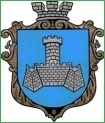 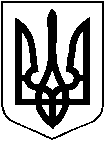 УКРАЇНАм. Хмільник Вінницької областіРОЗПОРЯДЖЕННЯМІСЬКОГО ГОЛОВИВід  11 червня  2020 р.                                                                          № 205-р           Про внесення змін до розпорядження міського голови  від 20.05.2020 р. №174-р «Про скликання та порядок підготовки    77 чергової  сесії міської ради 7 скликання (зі змінами)»У зв’язку з погіршенням епідеміологічної ситуації, пов’язаної із поширенням на території міста гострої респіраторної хвороби COVID-19, спричиненої коронавірусом SARS-CoV-2», з метою підвищення рівня захисту населення і територій від надзвичайних ситуацій, запобігання і мінімізації їх наслідків,  керуючись ст.ст. 42, 59 Закону України «Про місцеве самоврядування в Україні»:1. Внести зміни до розпорядження міського голови від 20.05.2020р.                 №174-р «Про скликання та порядок підготовки  77 чергової  сесії міської ради  7 скликання (зі змінами)», виклавши п.1, п.4 та п.5  в новій редакції:  «1. Скликати чергову 78 сесію міської ради 7 скликання  19 червня 2020 року о 10.00 годині у залі засідань міської ради /2 поверх/».«4. Рекомендувати головам постійних комісій міської ради провести засідання постійних комісій 18 червня 2020 року о 15.00 год. за напрямками розгляду питань». «5. Головам постійних комісій висновки, пропозиції (рекомендації) до розглянутих на комісіях питань, протоколи засідань направити міському голові до початку сесії  19 червня 2020 року».        2. Визнати п.1, п.4 та п.5 розпорядження міського голови від 20.05.2020р. №174-р «Про скликання та порядок підготовки  77 чергової сесії міської ради 7 скликання (зі змінами)» такими, що втратили чинність.         3. Загальному відділу міської ради внести відповідні відомості до оригіналів документів, згідно п.2 цього розпорядження.        4. Відділу інформаційної діяльності та комунікацій із громадськістю міської ради про місце, дату, час проведення та порядок денний сесії поінформувати населення через офіційний веб-сайт міста Хмільника, а організаційному відділу -  депутатів міської ради.5. Контроль за виконанням цього розпорядження залишаю за собою.   Міський голова		                    			 	    С.Б.Редчик                    С.П.Маташ   П.В.Крепкий   Н.П.Мазур   О.Д. Прокопович   Н.А.Буликова О.Ю.Семчук	